IV. International  Folklore Festival  „Na megdana“ Bulgaria 2015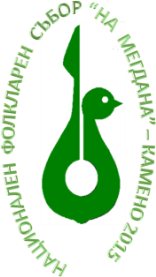 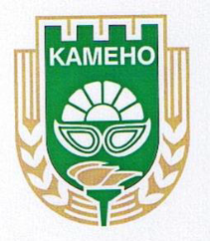 APPLICATION FORMName of the ensemble______________________________________We declare our willingness to take part in the folklore festival “Na megdana“ 2015, which will be organized from 1 to 8 June 2015 in Kameno.  Country: ______________________________________ Name of Director ____________________________________Phone : ______________e-mail: _______________________
 Official address of the ensemble:
 Street: ______________________________________                City: _______________, Post code: ________________                Phone : ______________Fax: ____________________
                e-mail: ______________________________________
         5. Telephone number you will use during the journey from your country to Sunny Beach, Bulgaria:                                             ______________________________________         6. Total number of participants: ___________________          7. Accommodation (note with „YES“ what you chose)               1)  2 Times Meals (breacfast and dinner) – 20 EUR per person/ per day_______________               2)  3 Times Meals  (full board) – 23 EUR per person/ per day_______________          8. How long wold you like to be yor stay in Bulgaria (choose one of the following):              1) throughout the festival days- 1.06 -8.06/ 2015 (Arrival on 1st June / Departure on 8th June)              2) on the concert days – 4.06- 8.06/2015 (Arrival on 4th June and Departure on 8th June)              3) more than the festival days- _____________________________________                                                                                                               (write the exact dates)         9. Age category: ______________________________________                                               (up to 12 years of age; between 12 and 18 years of age; over 18 years of age ) !!! Deadline for applications !!!The Groups have to fill out the application form and send it on the following e-mail until April 5, 2015For more information:e-mail:    festival_bulgaria@abv.bg skype:     festival-kameno phone:    00359 895 76 80 16